Mrs Kathleen Craggs (1916 – 2020)Mrs Kathleen Craggs passed away on Sunday 22nd November. Mrs Craggs, who was 104 years of age, died peacefully in her sleep. She was a huge part of our community and will be fondly remembered and greatly missed.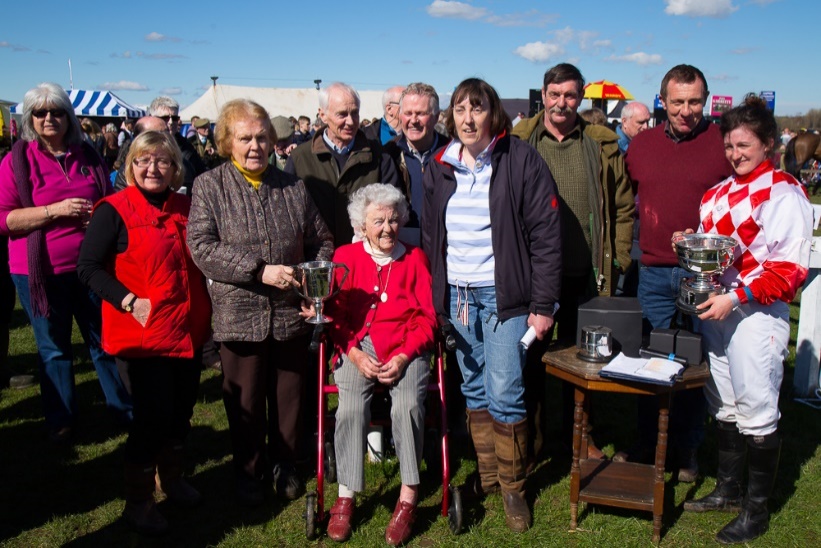 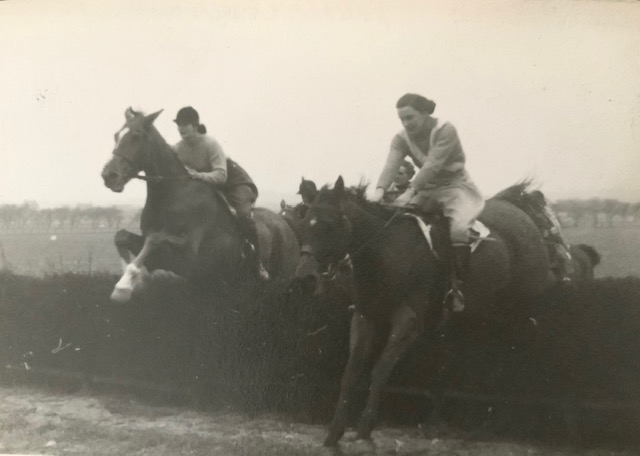 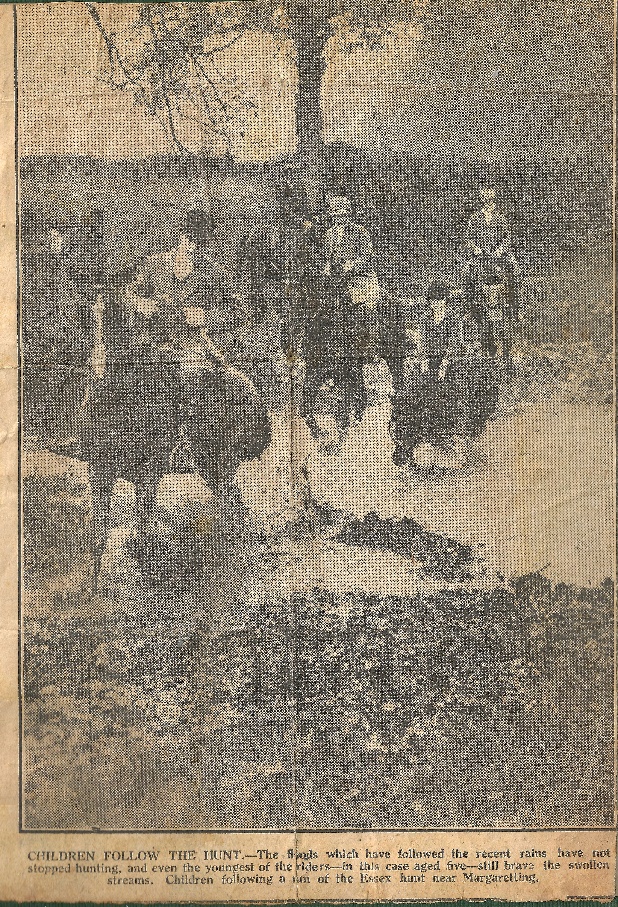 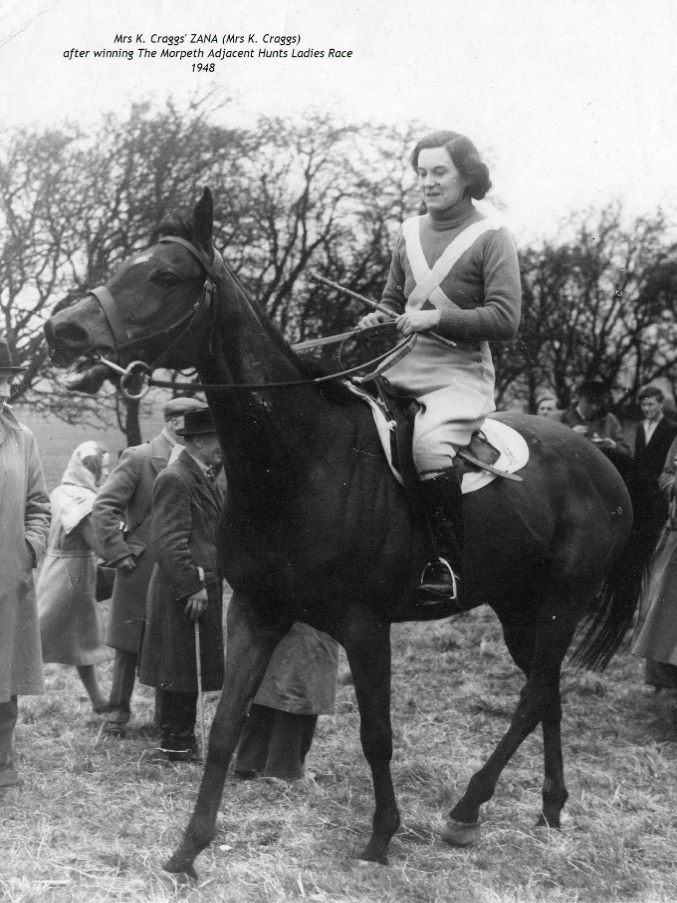 